 «Ёлка для Эколят»Новогодний праздник «Ёлка Эколят» является одним из мероприятий природоохранного социально-образовательного проекта «Эколята – Дошколята, которое способствует дальнейшему развитию экологического образования и активной жизненной позиции ребят дошкольного возраста.  «Ёлка Эколят» состоялась в нашем детском саду во время Новогодних каникул.  Перед проведением праздника  мы оформили логотипами с образами сказочных героев «Эколят» музыкальный зал, подарки для ребят, мешок Деда Мороза. 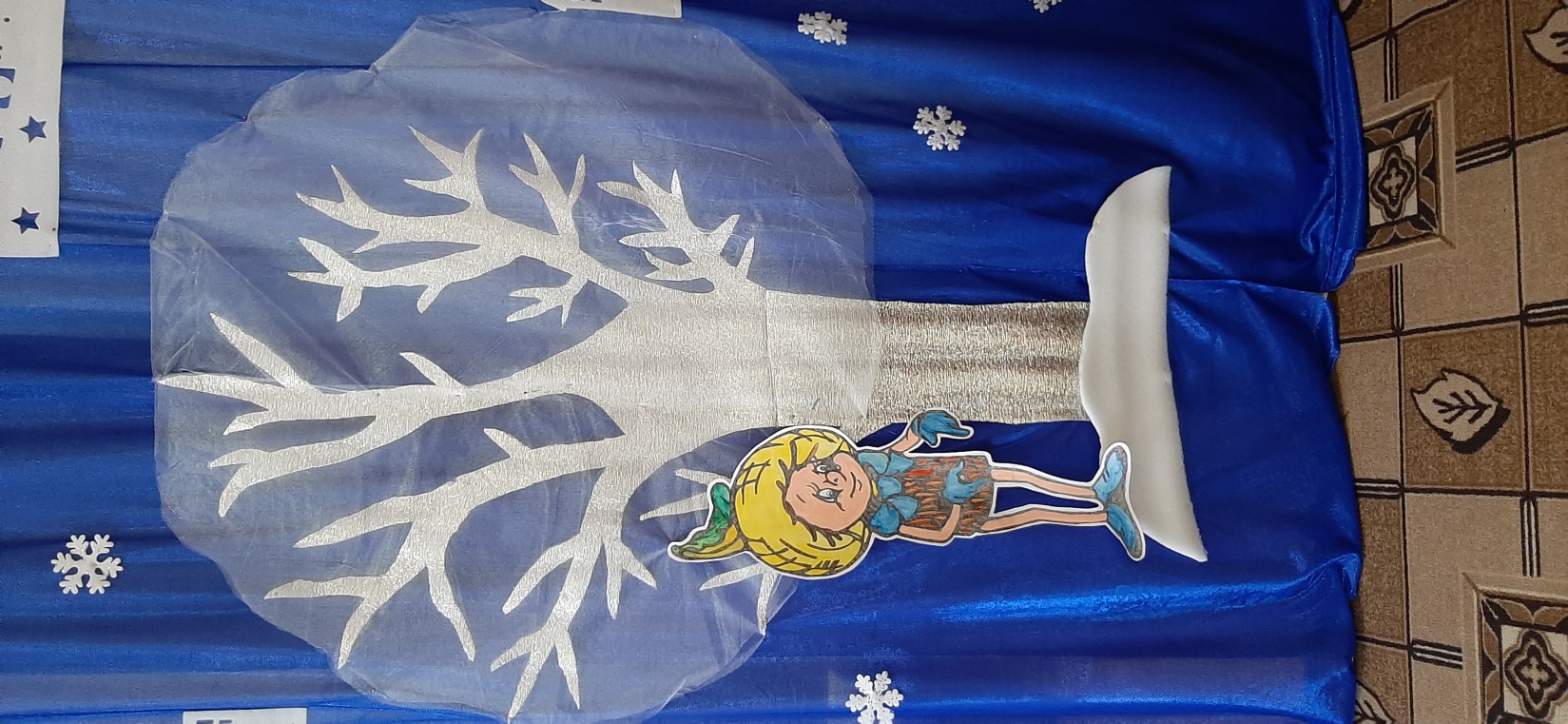 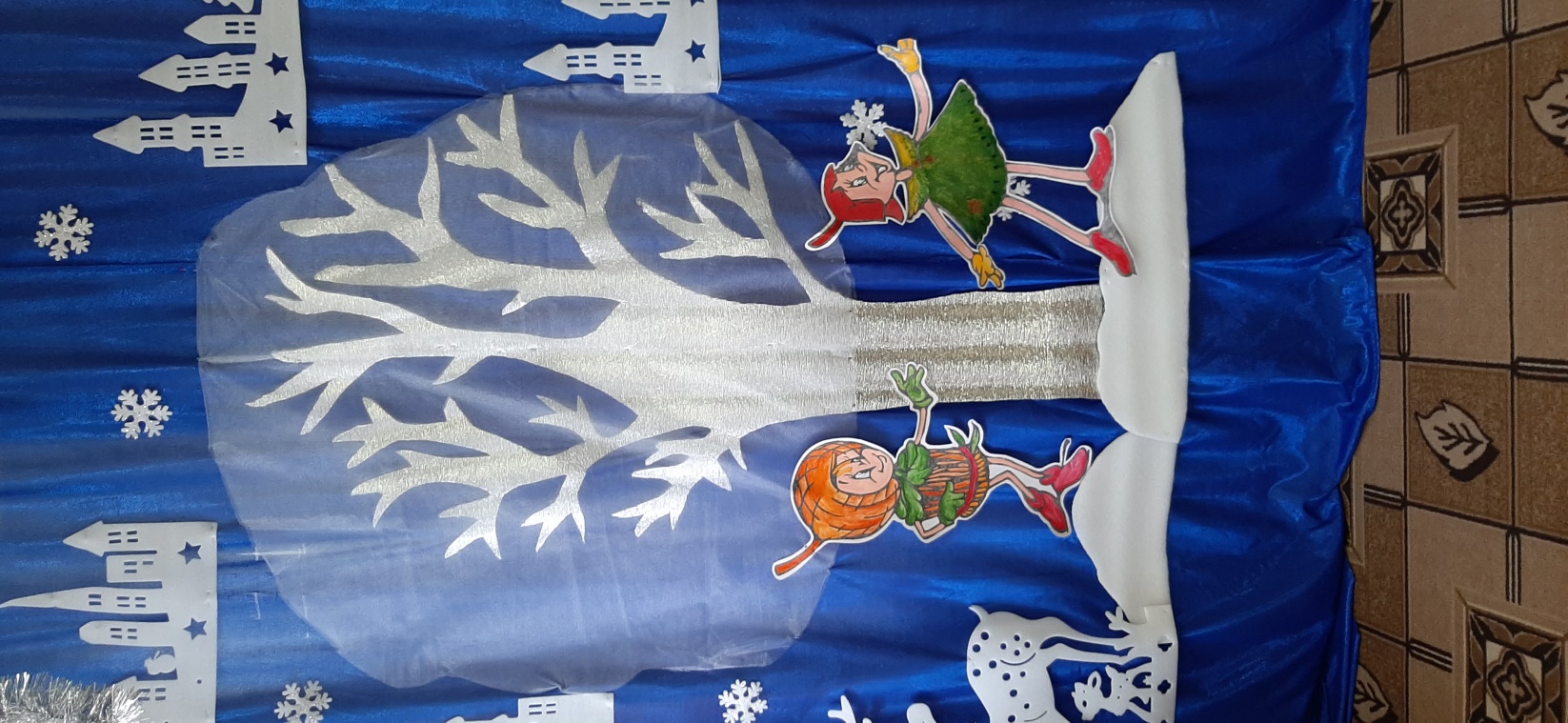 На искусственных ветках новогодней Ёлки с удобством разместились вязаные  игрушки - сказочные герои «Эколята» (Умница, Шалун, Тихоня и Ёлочка). Дети вместе с родителями подготовили к празднику карнавальные костюмы.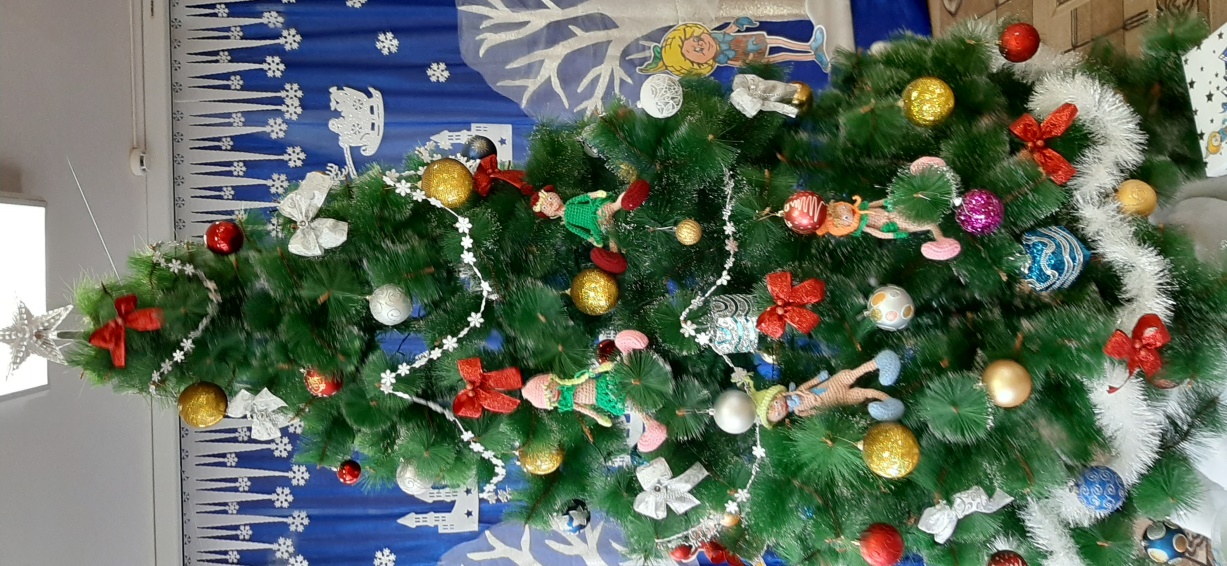 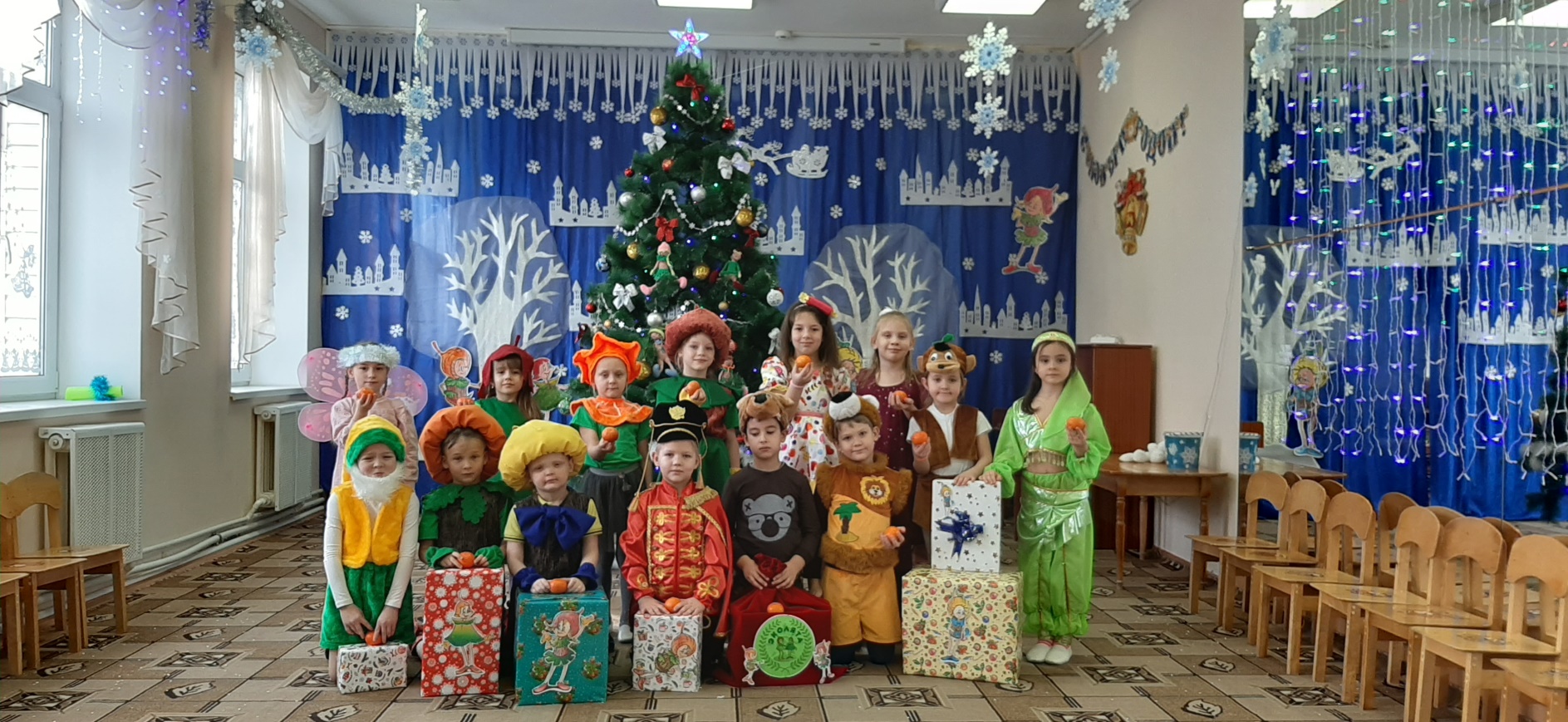   На новогоднее представление в гости к ребятам с играми, загадками, экологическими задачами  пришли сказочные герои «Эколята» – друзья и защитники Природы – Умница, Шалун, Тихоня, Ёлочка и  веселый Снеговик. Дети смогли окунуться в праздничную атмосферу приключений, поучаствовать в интересных эстафетах, узнать много новой  и полезной информации о лесных хвойных деревьях.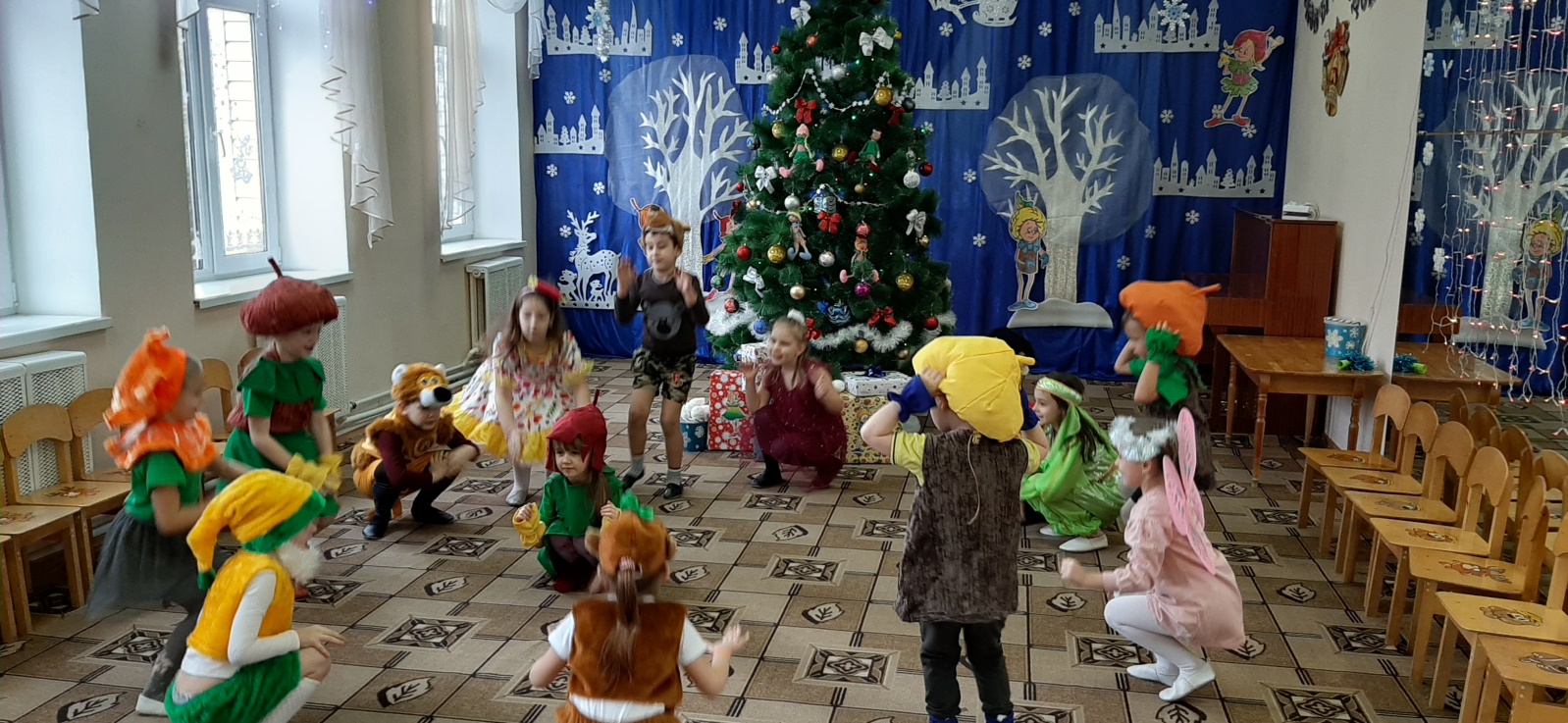 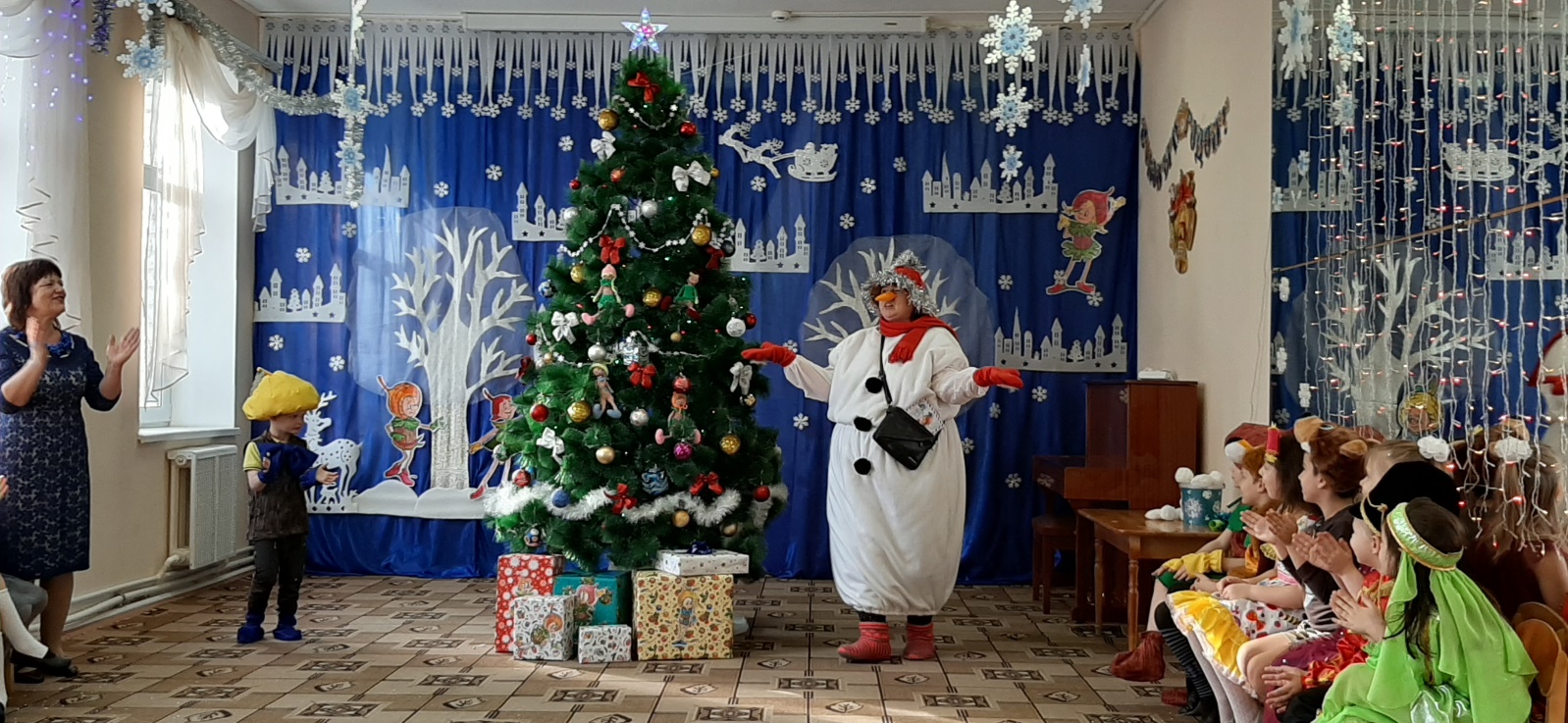  В качестве новогоднего подарка  дети получили книжки – раскраски с  изображениями сказочных героев «Эколят». 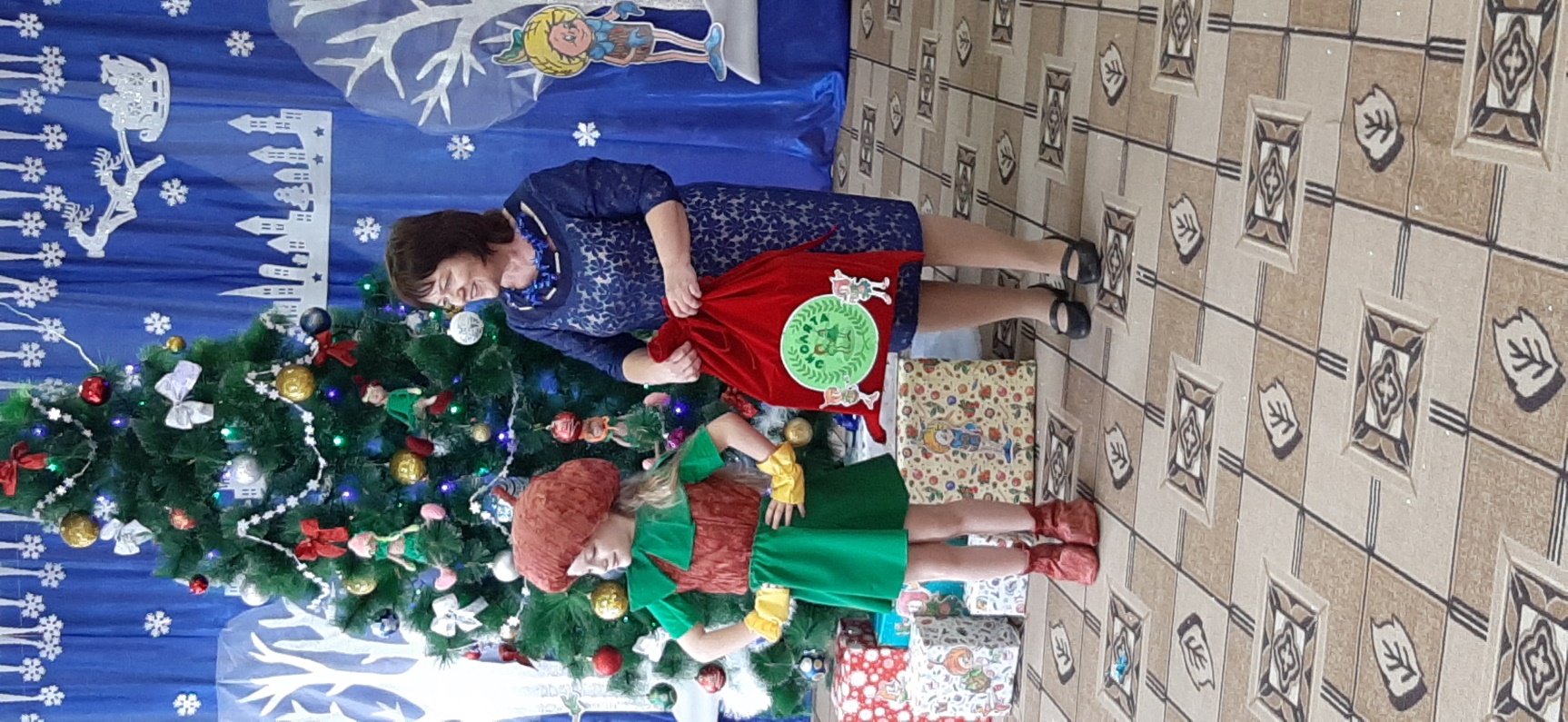 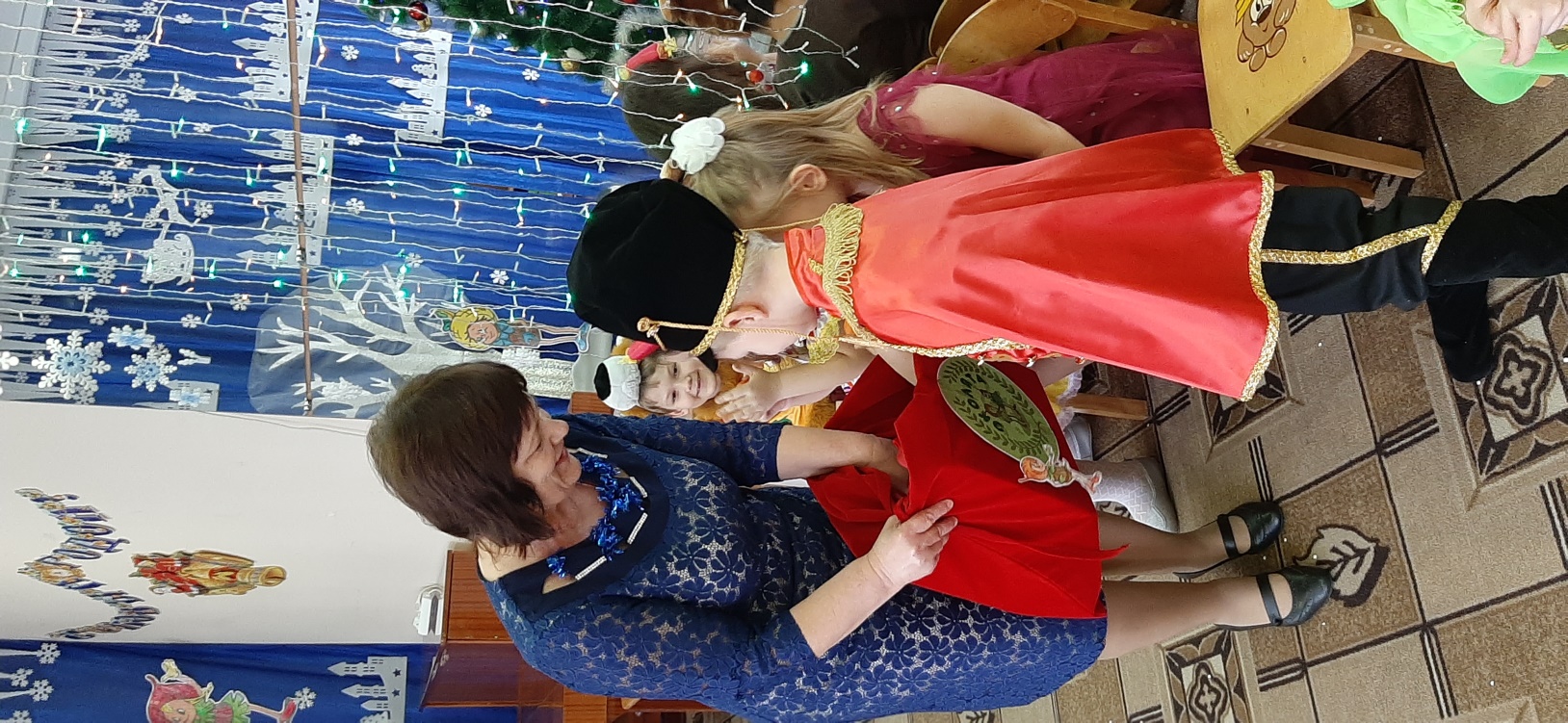  В рамках проведения мероприятий «Ёлки Эколят» состоялась акция «Игрушки изо льда для живой елочки». Дети из экологического отряда вместе с родителями изготовили дома разноцветные ледяные украшения для елки и вместе со сказочными героями Эколятами украсили лесную красавицу, которая растет во дворе детского сада, своими изделиями.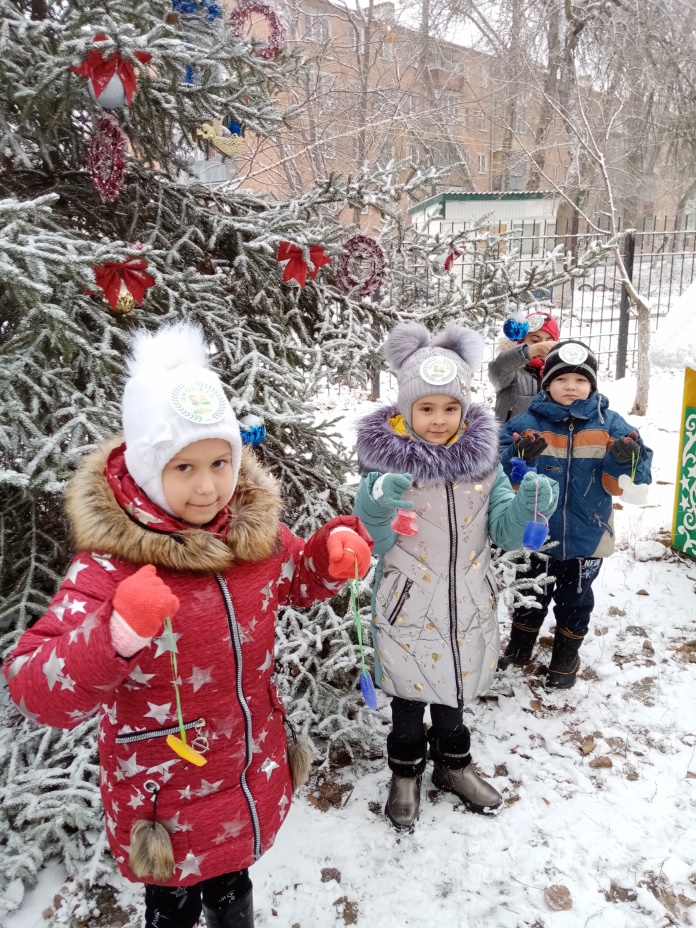 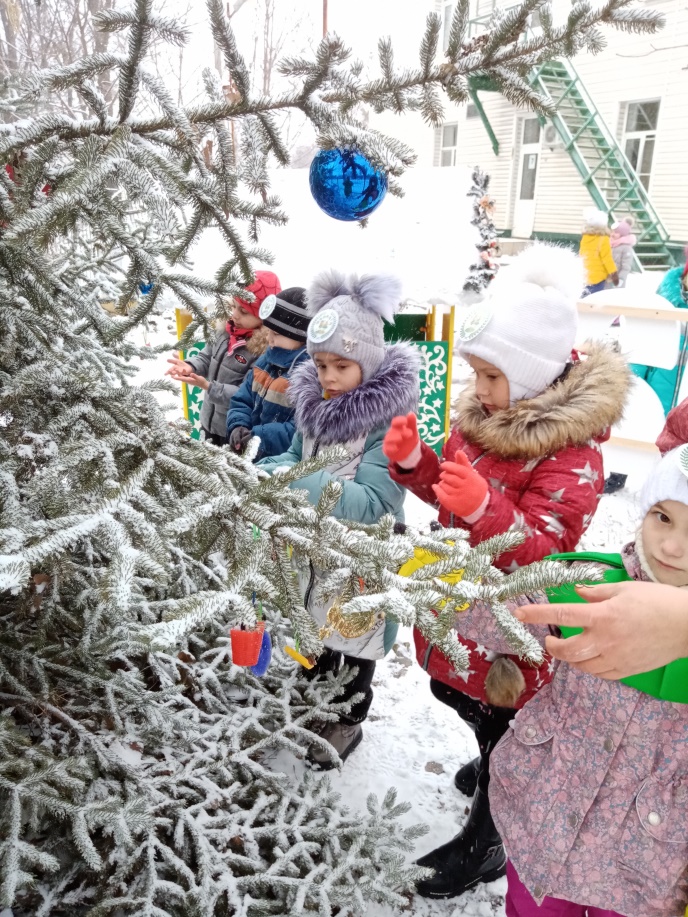 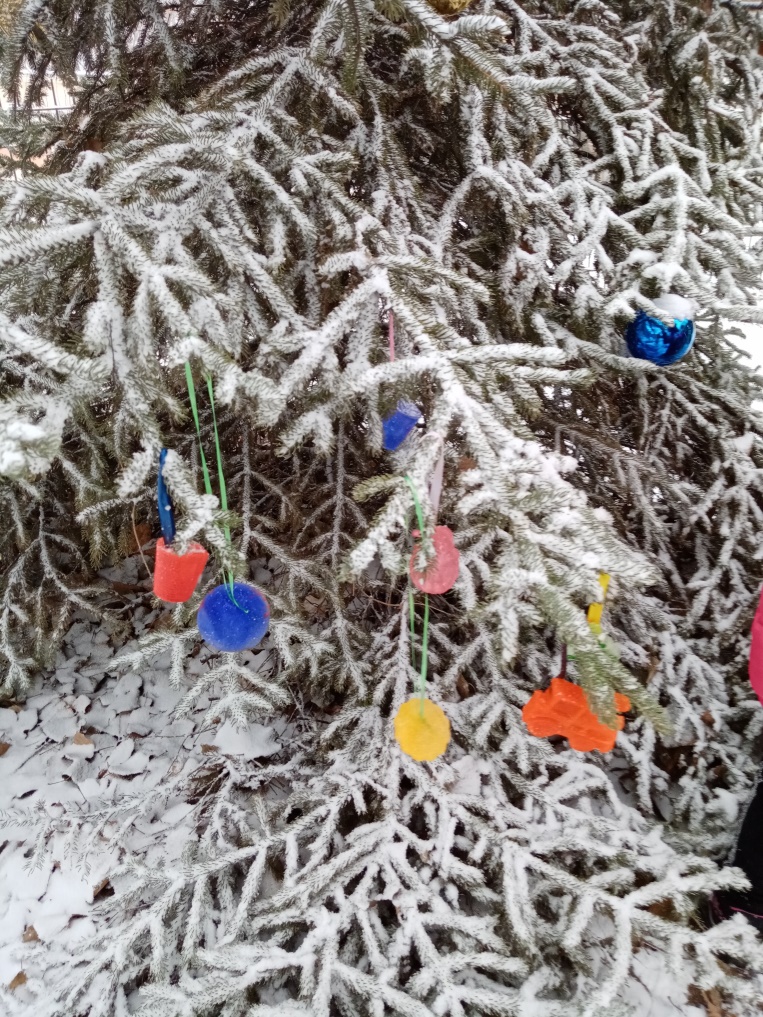 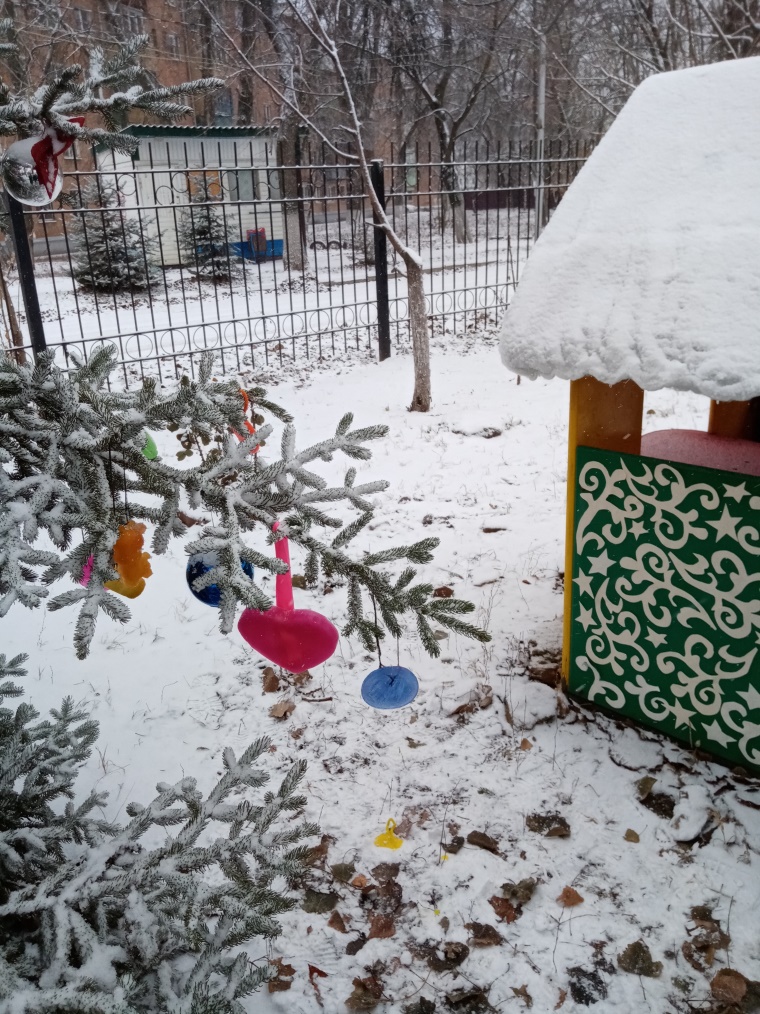 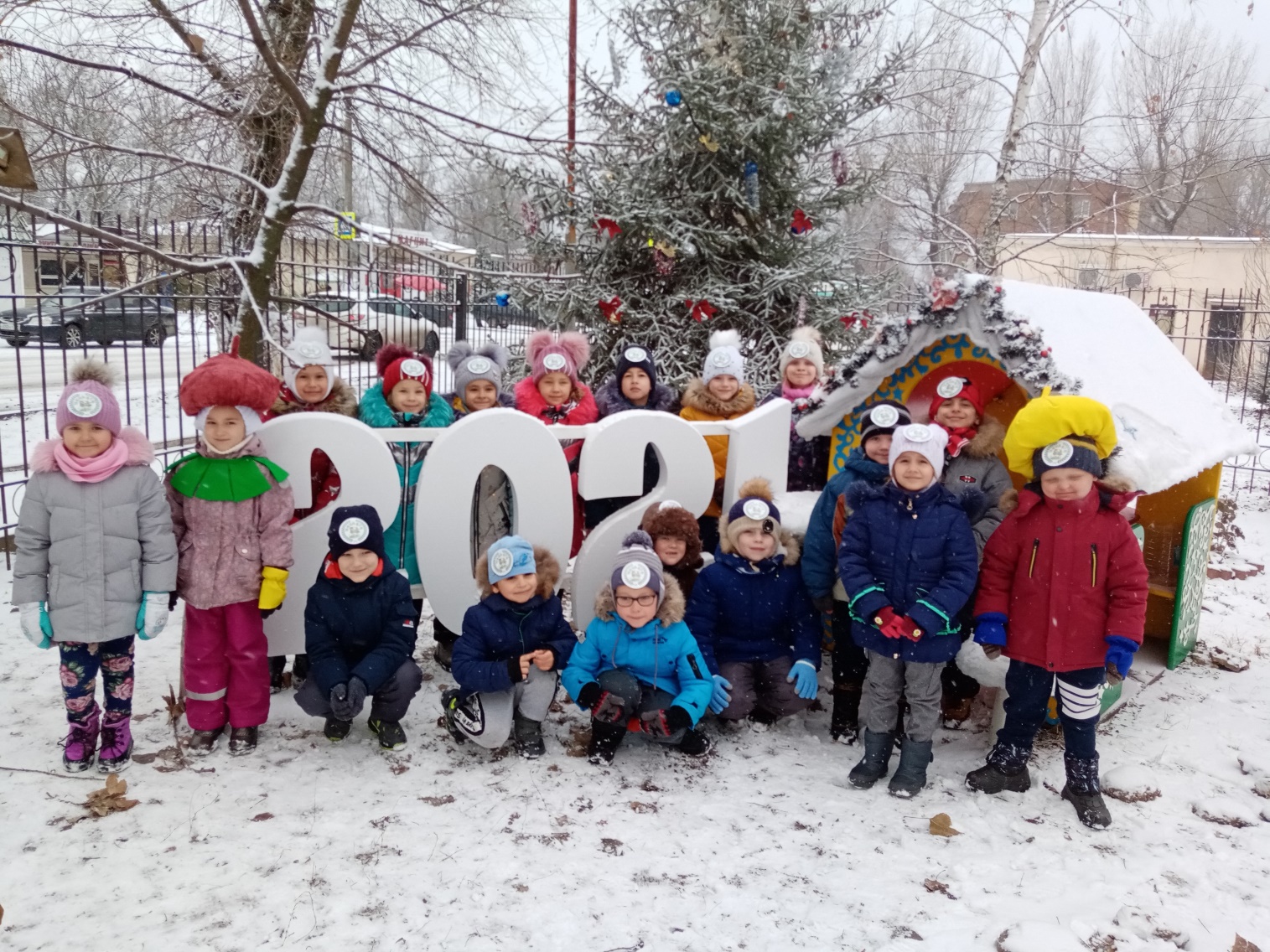 